Turek, dnia ……………………………….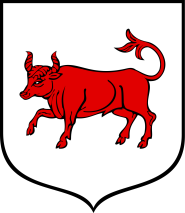 ……………………………………………. (imię i nazwisko)…………………………………………….(adres)62-700 TurekOŚWIADCZENIEdo wniosku o przyznanie dodatku mieszkaniowegoOświadczam, że wyrażam zgodę na przekazywanie całej kwoty dodatku mieszkaniowego łącznie z ryczałtem na zakup opału na konto zarządcy domu w przypadku gdy kwota przyznanego mi dodatku mieszkaniowego nie przekroczy opłat czynszowych.									…………………………………..									               (podpis oświadczającego)